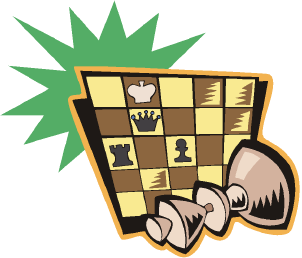 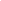 ECF Grand Prix EventSpring Bank Holiday WeekendSat 26th, Sun 27th & Mon 28th May 2018atThe King’s School,GloucesterCotswold Congress Entry Form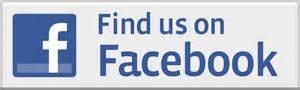 I wish to enter the   OPEN    /    MAJOR    /    MINOR   tournament (circle one)Enter which Round (1-5) if a half-point bye is requested 	Name		Address		Post Code		Email		Telephone (Home)		Telephone (Mobile)		Club	Grade		        £              pEntry Fee (payable in advance)[Open £35; Major £30; Minor £30]		Under 18s on 26/05/18 may deduct £4 from entry fee[Please give Date of Birth	]	(……………………..)Game Fee supplement (£7.50) for non-ECF members and Bronze ECF members as at 26/05/2018		..……………………..All others, please provide:ECF Membership No.: .............................................ECF Membership Level: .……………................….Late fee (£5) for entries received after Tuesday, 22nd May	………………………Donation: The congress is not sponsored so donations will be much appreciated			Total		Please make cheques payable to “Cotswold Chess Congress”Please send to:		Andrew Gilmour, 74 Bath Road, Cheltenham, GL53 7JTAll entries received by Wednesday 23rd May 2018 will be acknowledged if an email address or mobile phone number has been provided.50th Cotswold Chess Congress		Saturday 26h May to Monday 28th May 2018At The King’s School, Gloucester GL1 2BGEnquiriesAndrew Gilmour		01242 253996		dracofelsinae@hotmail.co.ukLate entriesEntries will be accepted up to midday on Friday 26th May. Acceptance of entries after that time will be at the discretion of the section controllers.  A Late Fee of £5 is payable on entries received after Tuesday, 22nd May.Players with impairmentsPlease indicate if you have any impairment which requires special circumstances or remedial actions which need to be taken.AccommodationGloucester Tourist Information is at 28, Southgate St, Gloucester, GL1 2DP Tel: 01452 396572 or visit http://www.thecityofgloucester.co.uk/ to book accommodation online. RefreshmentsSoup, sandwiches, cakes and snacks, hot and cold drinks will be available throughout the congress.BookstallThe congress committee wish to thank The Bude Chess Centre for providing the playing equipment and bookstall for the congress.      http://www.budechess.co.uk		Email chess@budechess.co.uk 	Tel: 01288 353070VenueThe congress committee is very grateful to The King’s School, Gloucester for allowing the use of their school hall for this event. There is ample free parking available in the school grounds.Disclaimer - The school cannot accept liability for loss or damage arising at the congress. Smoking is not permitted anywhere on the school premises. Please do not drop litter.Personal mains electrical equipment is not permitted to be used on the school premises.Mobile phones must be switched off in and around the playing area.DirectionsThe King's School is situated in the heart of the city, next to the Cathedral. If you are using SatNav please enter 'Gouda Way' - this will bring you directly to the main school entrance and car parks.For detailed direction please visit the school web site at http://www.thekingsschool.co.uk/about-kings/overview/directions/Web-siteFor further assistance with accommodation and directions, for online entry and for a list of entrants please visit the congress website at http://cotswoldcongress.co.uk .50th Cotswold Chess CongressTournamentsAll 6 round Swiss	Entry FeeOPEN	£35MAJOR	(Grade: Below 155)	£30MINOR	(Grade: Below 125)	£30This is a registered ECF Game Fee event. Players who are not current ECF Members or who are ECF members at Bronze level on the date of the congress must pay an additional Game Fee supplement of £7.50.U18s as at 26/05/18 may deduct £4 from their entry fee.Ungraded players must provide evidence of their playing strength, including recent results, previous grades, prizes won and a reasonable estimate of grading. Prizes for ungraded players will be at the discretion of the congress committee.Competitors may request a ½ point bye in any round (except the final round) before the start of the congress.The congress committee reserve the right to refuse entry and to transfer competitors to other sections and to cancel or split any section at their discretion. If a player has not turned up for their game within 30 minutes of the start time the controllers may re-pair games. If you are likely to be delayed or cannot turn up for a game, please telephone 07709 246152.Controllers: K. D. Markey (ECF Arbiter), P. J. Meade and A. Farthing.Players must abide by the FIDE laws of chess and any decisions made by the controllers in interpretation of the Laws are final.Prize Money	1st	2nd	3rdOPEN	£250	£180	£120MAJOR	£220	£150	£100MINOR	£220	£150	£100Other prizes, including grading, junior and book prizes, may be awarded at the discretion of the congress committee depending on the number of entries in each tournament.  It is expected that there will be at least one grading prize per section.TimetableSaturday 26th   May	Round 1:	 10.00am	Round 2:	3.00pmSunday 27th May	Round 3: 	 10.00am	Round 4: 	3.00pmMonday 28th May	Round 5: 	 10.00am	Round 6: 	3.00pmRate of Play(Clocks set at 4.30 at the beginning of play). 36 moves in 1½ hours. After Black’s 36th move, set clocks back 30 minutes. All further moves are to be made in the time remaining (flag fall at 6.00).